Alfa 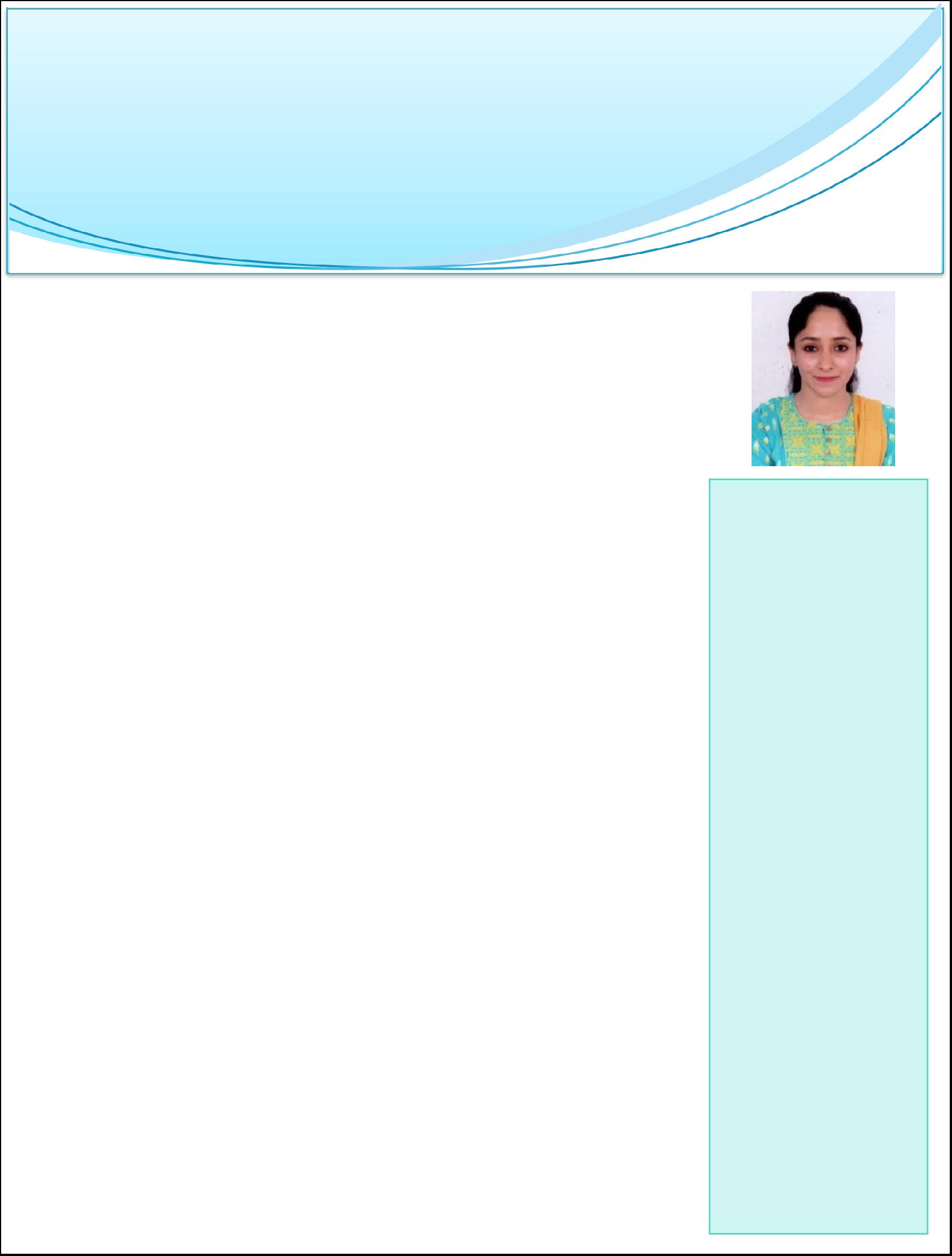 HR Executive	alfa.383218@2freemail.com Objective: - To secure a challenging and rewarding position as HR executive and utilize the inherent talent of the incumbent to the maximum. 6 months work experience in the field of human resources management after completion of MBA with specialization in HRMExperienceHandling bulk recruitments.Generating employee codes of the new joiners.Conducting employee orientation and facilitating newcomers joining formalities.Maintaining and regularly updating master database.Resolving queries that any of the employee have.Conducting the exit interviews of employees.Co-ordinating with consultancies and candidates for scheduling appointments.Oversee daily operations of the HR departments.Conducting the first round of the telephonic interviews.Preparing and submitting all relevant HR letters / docs / certificatesBatch visit of the new joined candidates while they are in training.Infinx services PVT LTD, INDIA	3 Months - INTERSHIPRole: HR executive	(03-09-2017- 30-11-2017)Reviewing resumes and applications.Manage the administrative tasks.Using online portals for recruitment.Spoke of 5 consultancies, Giving them the daily data of walk-ins.Takes 1st round of interviews just to check their MTI issue and general knowledgeForwarding daily track records to all departments.Skills*Identify & Pursue New Business Opportunities*Team managementNegotiation and persuasionSelf-motivatedand passionate to succeedQuick ingrasping new concepts& ideasComputer literacy and good keyboard skillsNegotiating, good Judgment, decision making skillsEducation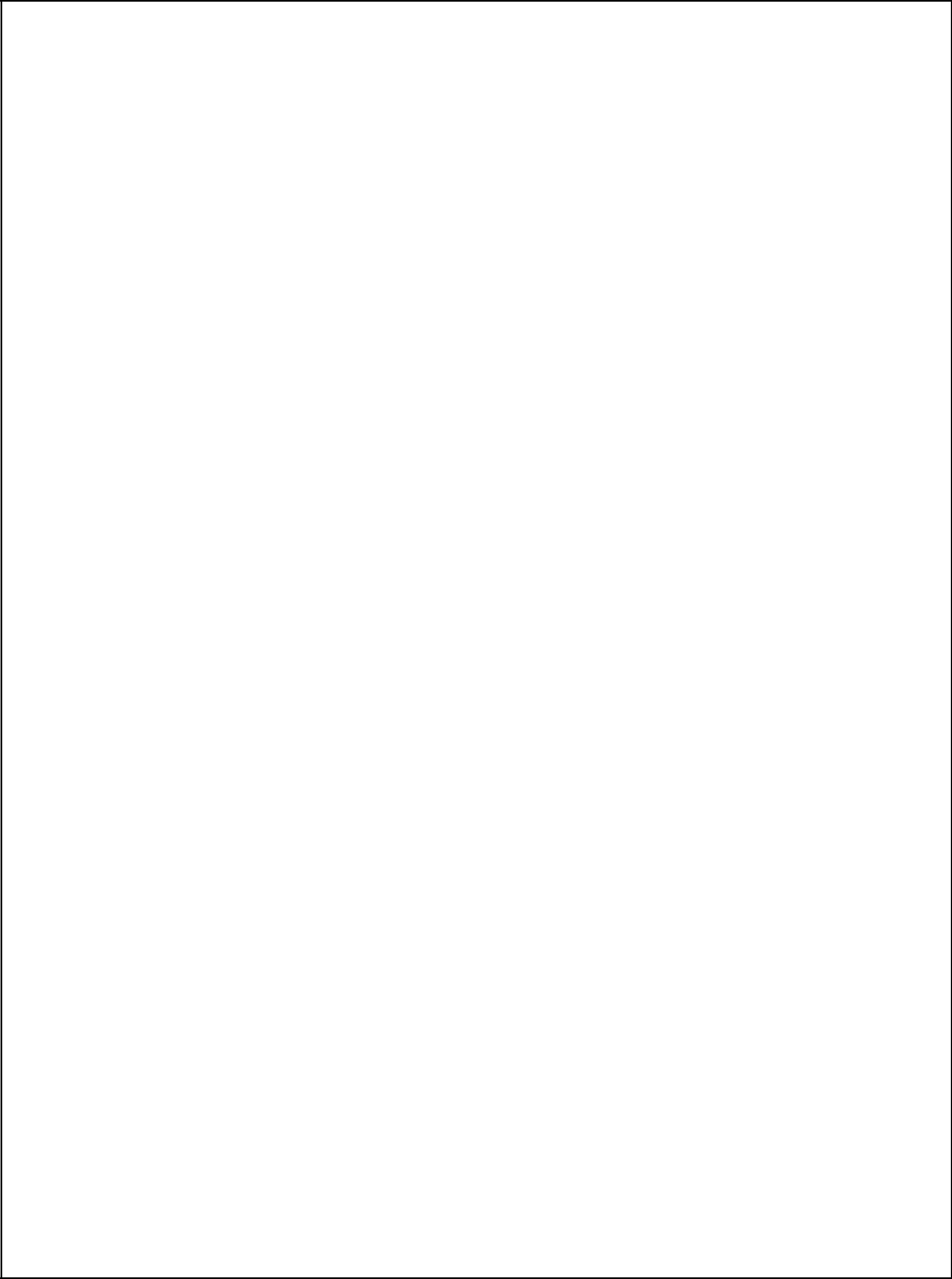 Master’s in management studies (MBA)Specialization: human resources (HR) University of Mumbai, INDIA 2016- 2018Bachelor’s in management studies (BMS) University of Mumbai, INDIA Grade-AHigher secondary examination (commerce)Board of higher secondary examination, government of Mumbai, INDIACoursesGovernment Diploma in MICROSOFT OFFICE 2012Achievement & SkillsKnowledge in operating system window and internet applicationAdvanced user of MS Office applicationExcellent communication skills and interpersonal skillsStrengthHighly motivated result oriented professionalExcellent and strong analytical problem-solving abilitiesGood communication interpersonal and team work skillsAbility to work under pressure meets tough dead and work independentlyDetermination dedication honesty hardworking quick learnerPersonal ProfileDate of BirthNationalityReligionMarital StatusLanguagesVisa Status: 30-04-1995: Indian: Islam: Married: English, Hindi, Urdu: Visit VisaDeclaration:-I hereby declare that all the above mentioned information is true and correct to the best of my knowledge and beliefReliable Business solution & services, India07-12-2017 – 28-06-2018Role: HR executive